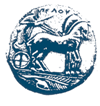 ΑΝΑΚΟΙΝΩΣΗ ΓΙΑ ΤΗ ΔΙΕΞΑΓΩΓΗ ΤΟΥ ΜΑΘΗΜΑΤΟΣ«ΦΑΡΜΑΚΟΛΟΓΙΑ»  Γ΄ ΕΞΑΜΗΝΟΥ 
Σας γνωστοποιούμε την ακόλουθη ενημέρωση από την διδάσκουσα του μαθήματος κα Αμανατιάδου:Οι τηλεδιαλέξεις του μαθήματος "Φαρμακολογία" ξεκινούν την Τρίτη 27 Οκτωβρίου 2020, 16.00-19.00μμ. Πληροφορίες σύνδεσης στο μάθημα θα δοθούν με νέα ανακοίνωση μέσω του e-class του Πανεπιστημίου (https://eclass.uop.gr).Καλούνται οι φοιτητές του Γ’ Εξαμήνου που έχουν δηλώσει το μάθημα, να εγγραφούν στο μάθημα Φαρμακολογία, το οποίο έχει δημιουργηθεί στο e-class, ώστε να αποκτήσουν πρόσβαση στο εκπαιδευτικό υλικό και τις ανακοινώσεις που αφορούν στη διεξαγωγή του μαθήματος.                                 Καλαμάτα, 26/10/2020Εκ της Γραμματείας του ΤμήματοςΕΛΛΗΝΙΚΗ  ΔΗΜΟΚΡΑΤΙΑΠΑΝΕΠΙΣΤΗΜΙΟ ΠΕΛΟΠΟΝΝΗΣΟΥΣΧΟΛΗ ΕΠΙΣΤΗΜΩΝ ΥΓΕΙΑΣΤΜΗΜΑ ΕΠΙΣΤΗΜΗΣ ΔΙΑΤΡΟΦΗΣ ΚΑΙ  ΔΙΑΙΤΟΛΟΓΙΑΣ